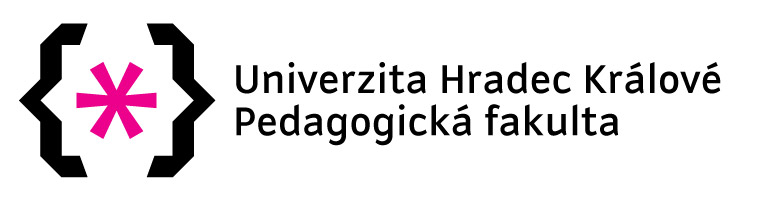 Metodický list Parks and Gardens; By the River (A2)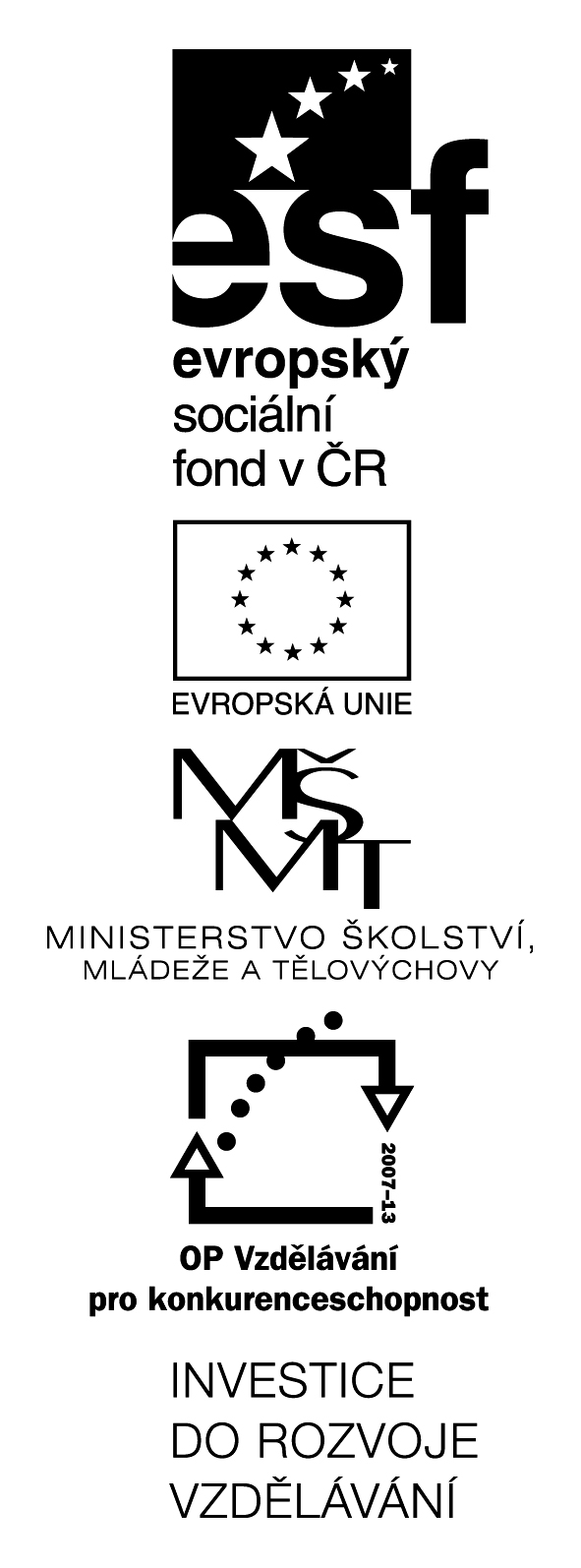 (teacher and pupil material, glossary)  (KA2 – čtenářská gramotnost)LitteraZvýšení kvality jazykového vzdělávání v systému počátečního školstvíZačátek formulářeKonec formuláře